Title of Extended Abstract in Times New Roman, Font size: 14, Bold, centred paragraphAuthor Full Names in Times New Roman, Font size: 12, Regular, centered paragraph(capitalize each word, without salutation, bin, binti, A/P @ A/L)Address of the Institutions (Times New Roman, Font size: 12, Regular, centered paragraph) (include country)*E-mail of corresponding author (Times New Roman, Font size: 12, Regular, centered paragraph)ABSTRACTAll extended abstracts must be accompanied by an abstract of not more than 250 words and written in English. Page format should be A4 page-sized (21 x 29.7 cm or 8 x 11 in) with margins 2.5 cm (0.98 in) wide from the right, left, top, and bottom. Use 12-point Times New Roman font, single line spacing, and justified alignment for the text. The abstract summarises the majority of aspects of innovation/invention. It allows readers to glance through the contents of innovation rapidly. The abstract should contain a concise description of the innovation/invention that includes (i) introduction, (ii) problem statement, (iii) objectives, (iv) methodology, (v) findings and (vi) conclusion and commercial potential. Please exclude figures, tables, or citations in the abstract. Extended Abstracts that do not meet these formatting requirements will be returned. Keywords: Maximum five (5) keywords are allowed; Times New Roman, Font size: 12, Regular. Paragraphs are justified (straight edged) on both left and right.INTRODUCTION [Title Times New Roman, 12 font size, bold, all caps]This template demonstrates the preparation of extended abstract for Creations de UiTM 2023 e-proceeding. Please read and adhere to the formatting instructions. Extended abstracts should be written according to the underlying structure of the structured abstract and in a form that is shorter than the full text. Subtitles of the extended abstract should be composed from the sections of abstract and keywords, introduction and objective, method, results and discussions, conclusion and suggestions, acknowledgement, and references. The extended abstract shall be written with Times New Roman font, single line spacing and 12 font size. The extended abstract should contain A MINIMUM OF 2 PAGES AND A MAXIMUM OF 3 PAGES. Extended abstracts can contain figures, tables, formulations or images. Supporting figures, tables and images of the results (not more than three figures and three tables) may be included in the extended abstract. Pages should not be numbered. The introduction section should (1) present the scope and objective of the paper and state the problem, (2) briefly review the pertinent literature, (3) describe the methods, and (4) provide an overview of the main results of the work.METHODOLOGY [Title Times New Roman, 12 font size, bold, all caps]The methodology must be clearly stated and described in sufficient detail or with sufficient references. The author shall explain the research question, describe the research framework, and the methods applied in detail. It should be furthermore highlighted why the research question is relevant to theory and practice, and why the chosen method(s) are suited for the problem.2.1.	First, second and third level of headingFirst degree titles (2.) should be written left aligned, all caps and bold. Second- and third-degree subtitles (2.1., 2.1.1.) should be written left aligned, bold and with title case. A blank line should be placed between the paragraphs and there should not be any paragraph indentation.RESULTS AND DISCUSSION [Title Times New Roman, 12 font size, bold, all caps]The findings and discussions are described in detail in this section. 3.1	Figures and ImagesAll tables, images and figures should be centred. Figures or images should be numbered together (Figure 1) and the caption should be placed under the figure or image. For the tables, they should also be numbered (Table 1) and the caption should be placed at the top. Table, image and figure captions should be written with uppercase initial letters, bold and centred. References (if any) of the tables, figures and images should be presented just under the tables, figures and images in the form of author surname and publication date.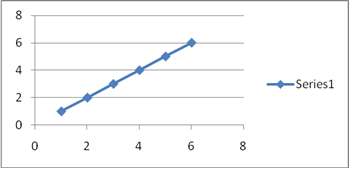 Figure 1. Figure Caption (Ruxton, C et al., 2016).    3.2	TableTable 1. Table Caption (Ruxton, C et al., 2016)4.0	CONCLUSION [Title Times New Roman, 12 font size, bold, all caps]Please conclude your work incorporating your most important findings, future recommendations as well as and commercial potential.ACKNOWLEDGEMENTThe authors can include an acknowledgment to express their appreciation for the support of the sponsors. Include details such as research grant, individual(s), or name(s) of organization/institution.REFERENCES [Title Times New Roman, 12 font size, bold, all caps]Total number of references must not exceed 10. References should be listed in alphabetical order and presented in a format according to the APA Style 7th Edition. (Refer: https://libraryguides.vu.edu.au/apa-referencing/7GettingStarted). For example, the basics of an in-text reference in APA (Wahyuni et al., 2022).Examples:(Journal Article)Ruxton, C. (2016). Tea: Hydration and other health benefits. Primary Health Care, 26(8), 34-42. https://doi.org/10.7748/phc.2016.e1162Wahyuni, E. T., Diantariani, N. P., Kartini, I., & Kuncaka, A. (2022). Enhancement of the photostability and visible photoactivity of ZnO photocatalyst used for reduction of Cr(VI) ions. Results in Engineering, 13, 100351. https://doi.org/10.1016/j.rineng.2022.100351(Book)Jani, A. M. M., Yazid, H., Habiballah, A. S., Mahmud, A. H., & Losic, D. (2015). Nanoporous Alumina: Fabrication, Structure, Properties and Applications (Vol. 219): Springer.SampleLabelUnitFormula